ΕΛΛΗΝΙΚΗ ΔΗΜΟΚΡΑΤΙΑ                                                                                          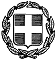 ΥΠΟΥΡΓΕΙΟ ΠΑΙΔΕΙΑΣ ΕΡΕΥΝΑΣ ΚΑΙ ΘΡΗΣΚΕΥΜΑΤΩΝ ΠΕΡΙΦΕΡΕΙΑΚΗ Δ/ΝΣΗ ΠΡΩΤΟΒΑΘΜΙΑΣ ΚΑΙ ΔΕΥΤΕΡΟΒΑΘΜΙΑΣ ΕΚΠΑΙΔΕΥΣΗΣ ΑΤΤΙΚΗΣΔΙΕΥΘΥΝΣΗ ΔΕΥΤΕΡΟΒΑΘΜΙΑΣΕΚΠΑΙΔΕΥΣΗΣ Β΄ ΑΘΗΝΑΣ                                                                                                                            Μαρούσι, 27/2/2019                                                                                                             Αρ.πρ.68 ΘΕΜΑ: Πρόσκληση εκδήλωσης ενδιαφέροντος ταξιδιωτικών γραφείων για πραγματοποίηση  πολυήμερης εκδρομής στο εξωτερικό στο πλαίσιο της Αδελφοποίησης με το Γυμνάσιο της Λάρνακας . Υπ.απ.ΥΠΕΘ.Αριθμ. 33120/ΓΔ4/28/2/2017Α. Προορισμός:    Λαρνακα-ΚΥΠΡΟΣΗμερομηνία: 6/05/2019 –9/05/20194 ημέρες – 3 διανυκτερεύσειςΒ. Αριθμός συμμετεχόντων:  35 μαθητές και  3 καθηγητέςΓ. Μεταφορικά μέσα:α.    Αεροπλάνο: αναχώρηση: με απευθείας πτήση για ΛΑΡΝΑΚΑ με την πρωινή πτήση επιστροφή: με βραδινή πτήση από το ΛΑΡΝΑΚΑ   ΑΠΕΥΘΕΙΑΣ ΠΡΩΙΝΗ ΜΕΤΑΒΑΣΗ & ΑΠΕΥΘΕΙΑΣ ΒΡΑΔΙΝΗ ΕΠΙΣΤΡΟΦΗ. Απαράβατος όρος προκήρυξης.                                         (με επίσημες και όχι LOW COST αεροπορικές εταιρίες)β.    Σύγχρονο τουριστικό λεωφορείο για όλες τις μετακινήσεις βάση του προγράμματος που θα υποδείξει το σχολείο, με τις απαραίτητες προδιαγραφές ασφαλείας, καθ’ όλη τη διάρκεια της εκδρομής. Να συμπεριλαμβάνονται και οι μετακινήσεις από το σχολείο στο αεροδρόμιο και αντίστροφα.Το πούλμαν να είναι σε αρίστη κατάσταση –κλιματιζόμενο, να πληρεί όλες τις προδιαγραφές ασφαλείας  και να είναι σε αποκλειστική διάθεση μας καθ’όλη τη διάρκεια της εκδρομής και όλο το εικοσιτετράωρο.Δ. Κατηγορία καταλύματος: .  Διαμονή σε ξενοδοχείο τουλάχιστον 4**** στο κέντρο της πόλης της ΛΑΡΝΑΚΑΣ.   με πρωινό Αμερικάνικου τύπου & δείπνο ΜΟΝΟ ΣΕ ΜΠΟΥΦΕ ΑΠΕΡΙΟΡΙΣΤΗΣ ΠΟΣΟΣΤΗΤΑΣ.Τα δωμάτια των μαθητών και καθηγητών να βρίσκονται σε κεντρικό κτίριο και να είναι  συγκεντρωμένα.Να υπάρχει προσωπικό ασφαλείας στο ξενοδοχείο και το ξενοδοχείο να λειτουργεί 12 μήνες.Ε. Λοιπές υπηρεσίες – παροχέςΑεροπορικά εισιτήρια Αθήνα –Λάρνακα και  Λάρνακα–Αθήνα . Μεταφορά από τον χώρο του σχολείου στο αεροδρόμιο Ελ. Βενιζέλος  κατά την αναχώρηση και αντιστρόφως κατά την επιστροφήΣύγχρονο τουριστικό λεωφορείο για όλες τις μετακινήσεις βάση του προγράμματος, το οποίο θα είναι στην αποκλειστική διάθεση των καθηγητών και των μαθητών καθ’ όλη τη διάρκεια της εκδρομής.Υπεύθυνος συνοδός του πρακτορείου να συμμετέχει καθ’ όλη τη διάρκεια της εκδρομής.Ξεναγήσεις από επίσημο ξεναγό στα μουσεία .Καθημερινό  πρωινό και  δείπνο.Διαμονή των εκπαιδευτικών -  συνοδών σε μονόκλινα δωμάτιαΔιαμονή των παιδιών σε δίκλινα ή τρίκλινα δωμάτια. Ξεναγήσεις από επίσημο ξεναγό:Ξενάγηση της πόλης της Λευκωσίας με επίσημο ξεναγό πιστοποιημένο από τον Κ.Ο.ΤΟλοήμερη εκδρομή στην Πάφο με επίσημο ξεναγό πιστοποιημένο από τον Κ.Ο.Τ.Ξενάγηση στο Αρχαιολογικό πάρκο & το αρχαίο θέατρο του Κουρίου με επίσημο ξεναγό πιστοποιημένο από τον Κ.Ο.ΤΟλοήμερη εκδρομή Όρος Τρόοδος – Μονή Κύκκου - Πλάτρεςμε επίσημο ξεναγό πιστοποιημένο από τον Κ.Ο.ΤTo τελικό πρόγραμμα της εκδρομής θα διαμορφωθεί μετά την ανάθεση σε πρακτορείο.ΦΠΑ καθώς και οι  Φόροι αεροδρομίων και οι δημοτικοί φόροι και τα διόδια.    Επίσης με κάθε προσφορά κατατίθεται από το ταξιδιωτικό γραφείο  απαραιτήτως : Υπεύθυνη Δήλωση ότι διαθέτει βεβαίωση συνδρομής νομίμων προϋποθέσεων λειτουργίας τουριστικού γραφείου, σε ισχύ μέχρι το πέρας της εκδρομής.  Συμβόλαιο Ασφάλισης Ευθύνης διοργανωτή. Συμβόλαιο ομαδικής και ατομικής ασφάλισης με κάλυψη των εξόδων μεταφοράς σε περίπτωση ατυχήματος ή ασθένειας όλων των μετακινουμένων μαθητών και εκπαιδευτικών, καθώς επίσης να υπάρχει διασφάλιση πλήρους ιατροφαρμακευτικής περίθαλψης μαθητών και καθηγητών. με κάλυψη των εξόδων μεταφοράς σε περίπτωση ατυχήματος ή ασθένειας.Απαράβατος όρος προκήρυξης η επιβεβαίωση διαθεσιμότητας κλινών. Με την προσφορά θα αποσταλεί υποχρεωτικά επιβεβαίωση διαθεσιμότητας εισιτηρίων, από την προτεινόμενη αεροπορική εταιρεία για την μετάβαση και επιστροφή των μαθητών.Υπεύθυνη δήλωση ότι το τουριστικό γραφείο αποδέχεται ποινική ρήτρα σε περίπτωση αθέτησης των όρων του συμβολαίου από την πλευρά του καθώς και την  επιστροφή όλων των χρημάτων στην περίπτωση μη πραγματοποίησης της εκδρομής λόγω ανωτέρας βίας (πχ φυσικές καταστροφές κτλ)Το σχολείο επιφυλάσσεται να ελέγξει μετά την επιλογή του τουριστικού γραφείου που θα αναλάβει την εκδρομή:Την ορθότητα και την ισχύ των συμβολαίων του, τη φορολογική και ασφαλιστική ενημερότητά του, μέσω του σωματείου  ΗΑΤΤΑ.Επιβεβαιώσεις κρατήσεων.Συνολική τιμή και επιβάρυνση ανά μαθητή (και του Φ.Π.Α).Ατομικές αποδείξεις πληρωμής ανά μαθητή.Καταληκτική ημερομηνία και ώρα υποβολής προσφοράς:    6-3-2019 στις 12.00. Οι προσφορές θα ανοίξουν στις 6-3-2019 και ώρα 12.15.  Οι προσφορές κατατίθεται στον Διευθυντή του σχολείου , σε κλειστό φάκελο με επισυναπτόμενα τα απαραίτητα δικαιολογητικά σε πρωτότυπη μορφή, και όχι με τηλεομοιοτυπία ή μέσω ηλεκτρονικού ταχυδρομείου.Να επισυνάπτονται υποχρεωτικά στους κλειστούς φακέλους των προσφορών όλα τα πιστοποιητικά καταλληλότητας των πούλμαν καθώς επίσης και οι διαθεσιμότητες σε αεροπορική εταιρεία και ξενοδοχείο που αναφέρει η προκήρυξη.Ο τρόπος πληρωμής του ανάδοχου ταξιδιωτικού γραφείου θα ορισθεί από το σχολείο.Θα παρακρατηθεί το 25% του ποσού ως ρήτρα για τη σωστή τήρηση των συμφωνηθέντων και την  πλήρη εξασφάλιση των μαθητών.Κριτήρια επιλογής:Θα ληφθούν υπόψη μόνον όσες προσφορές πληρούν στο ακέραιο τις ως άνω προδιαγραφές. Όλες οι προσφορές θα ανοιχτούν και θα αξιολογηθούν από την αρμόδια επιτροπή του σχολείου, όπως προβλέπεται από τις κείμενες διατάξεις. Η αξιολόγηση των προσφορών θα γίνει με κριτήρια όχι μόνο οικονομικά αλλά και ποιοτικά, ασφάλειας και οργάνωσης . Θα συνεκτιμηθούν η ποιότητα των παρεχομένων υπηρεσιών (σχέση προσφερομένων υπηρεσιών και τιμής), η φερεγγυότητα και η αξιοπιστία του τουριστικού γραφείου καθώς και η πλήρη τήρηση των όρων της προκήρυξης.  Το πρακτορείο που θα επιλεγεί, για τη διοργάνωση της εκδρομής θα ειδοποιηθεί τηλεφωνικά αμέσως μετά την σύνταξη σχετικού πρακτικού.  Υποβολή ένστασης, από τους έχοντες έννομο συμφέρον, μπορεί να γίνει εντός τριών (3) ημερών από την σύνταξη του πρακτικού επιλογής.                                                                                                Ο Δ/ντής   του  Σχολείου                                                                                                ΔΙΑΜΑΝΤΗΣ ΧΡΙΣΤΟΔΟΥΛΟΣ